Vánoční puzzlePopros maminku, aby Ti obrázky vytiskla a rozstříhala a pak můžeš zkusit obrázky poskládat jako puzzle.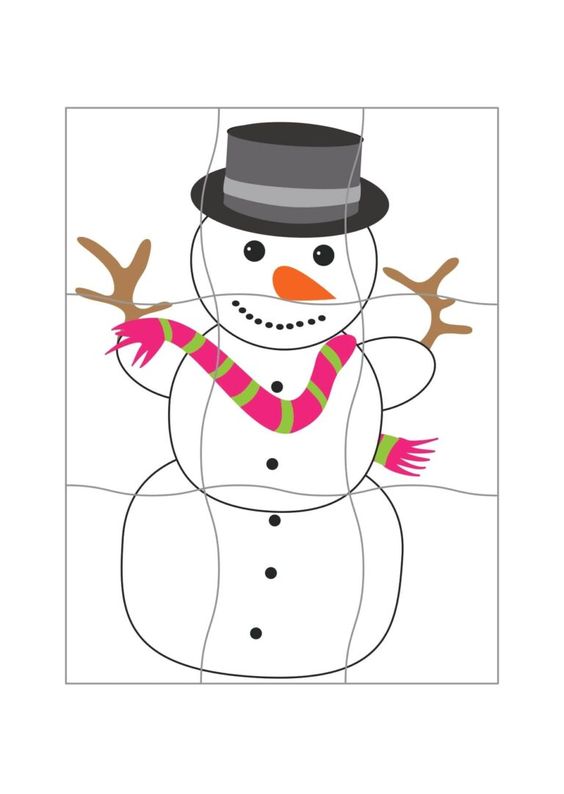 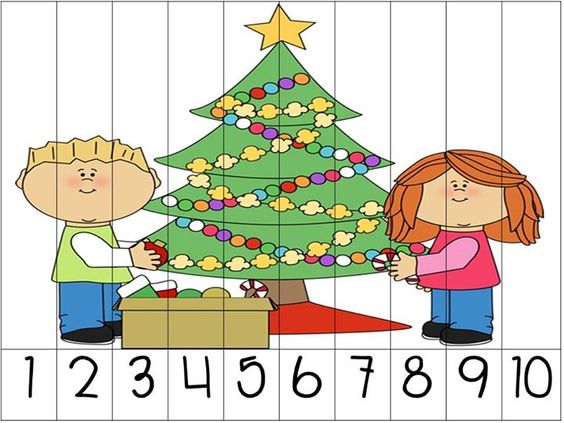 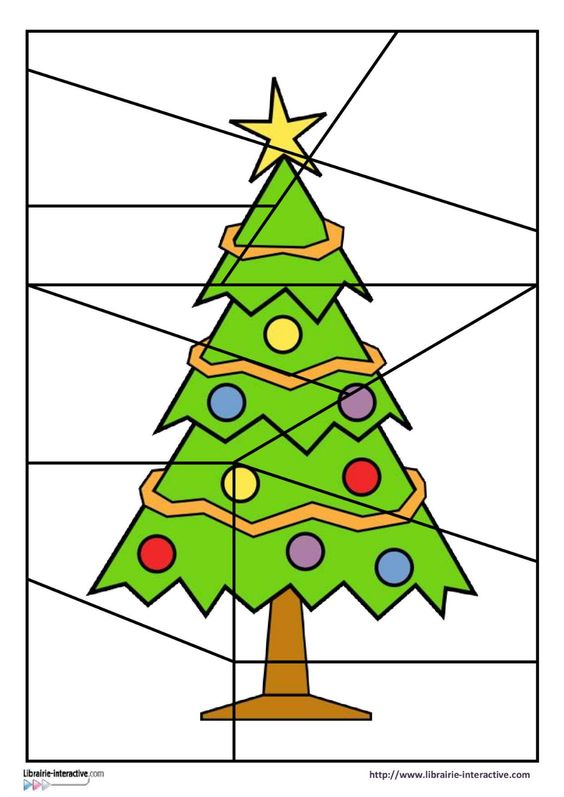 